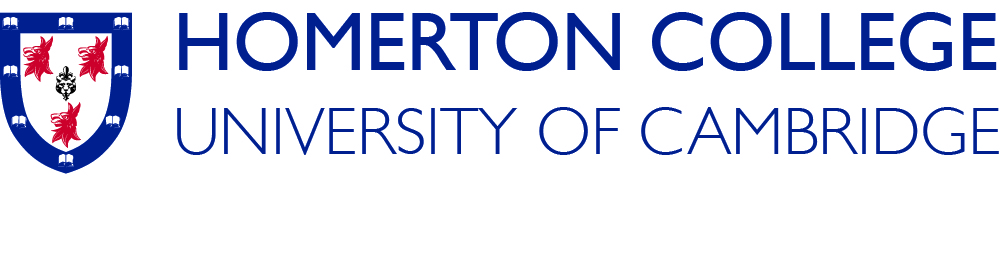 Please complete and return the Financial Undertaking Form and supporting evidence via the online Admissions Portal, as soon as possible and by 1 June 2023. Please be aware that your place cannot be confirmed unless and until your financial guarantee (i.e.: completed Financial Undertaking Form and supporting evidence) has been received and accepted by the College. Please check the Total Course Cost relevant to your course and financial undertaking.
I have read the Conditional Offer to the Student, the University of Cambridge Undergraduate Prospectus and other public documents of Homerton College and the University of Cambridge concerning costs and funding. I understand that University and College fees and other costs are set yearly and are subject to an annual increase (which takes effect at the start of each academic year), which may be substantial. I confirm that, making due allowance for annual increases (at least in line with inflation) and for currency fluctuations, where relevant, I have the funds available to me to meet all my University Composition Fees, College Fees, College charges, and my living expenses for the whole period of my studies at the University of Cambridge. I have enclosed appropriate evidence (please refer to the Fee Information Sheet for Privately Funded and Overseas Applicants).I understand that non-payment of fees will necessitate withdrawal from the University and the College and that I will be liable to pay any outstanding debt (including any awards unpaid by third parties).I hereby undertake to pay to Homerton College and the University of Cambridge all monies that may from time to time hereafter become due in respect of University and College fees and accommodation/meal charges.I accept that a full year’s fees will be required in advance at the start of each year of the course.Signature of By signing this form you are giving Homerton College and the University of Cambridge your assurance that you are able to pay your University and College fees, accommodation and other charges, and otherwise support yourself financially during the whole period of your studies at Cambridge. If you are admitted, neither the University nor the College undertake to support you financially in the event that you experience financial difficulties.Full Name of Student (please print):Degree (please tick): 
 BA  BA+MSci   BA+MEng   BA+MMathDegree (please tick): 
 BA  BA+MSci   BA+MEng   BA+MMathSubject:Year of Entry:UCAS ID: Permanent Address of Student (please print):Permanent Address of Student (please print):Permanent Address of Student (please print):Fee Group*Group 1Group 1Group 2Group 3Group 4Group 5Course duration:3 years4 years3 years3 years3 years6 yearsTuition fees per year:£24,507£24,507£27,333£32,064£37,293£63,990College fee per year:£10,775£10,775£10,775£10,775£10,775£10,775Living expenses per year:£12,400£12,400£12,400£12,400£12,400£12,400Cost per year:£47,682£47,682£50,508£55,239£60,468£87,165*6Course Duration: 3 years4 years3 years3 years3 years6 yearsTOTAL COURSE COST:£143,046£190,728*£151,524£165,717£181,404£522,990Fee Group*:  Group1(3 years): ASNC; Archaeology; Classics; Economics; Education; English; History; History & Politics; History of Art; HSPS; Land Economy; Law; Linguistics; Philosophy; Theology / Group 1 (4 years): AMES; 4-year Classics; HML; MML / Group 2: Mathematics / Group 3: Architecture; Geography; Music / Group 4 (3 years): Computer Science; Natural Sciences; Psychological and Behavioural Sciences / Group 5: Medicine; Veterinary Medicine
To note: For Chemical Engineering; Computer Science, Engineering; Mathematics; Natural Sciences: A Financial Guarantee will be required if going onto a fourth year of study for these courses.Signature of Student:             ________________________________Signature of Parent/Sponsor:  _________________________________    (the signatures on the form must be real signatures, not electronic signatures)                                                                               Date:  ______________________Date:  ______________________